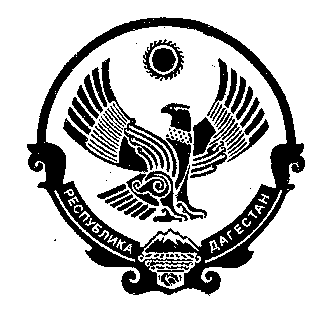 АДМИНИСТРАЦИЯ МУНИЦИПАЛЬНОГО ОБРАЗОВАНИЯ СЕЛЬСКОГО ПОСЕЛЕНИЯ «СЕЛО ЧОНТАУЛ»ПОСТАНОВЛЕНИЕ11.01.2023 г. 	                     		                                                № 1-ПО внесении изменений в состав Комиссии по проведению аукционов по продаже земельных участков и аукционов на право заключения договоров аренды земельных участков   На основании заявлений Исрапилова А.Я., Гамидова А.А., Малачова Г.М.  и кадровых изменений в аппарате администрации МО СП «село Чонтаул»:      1. Внести в состав Комиссии по проведению аукционов по продаже земельных участков и аукционов на право заключения договоров аренды земельных участков (далее – Комиссия), утвержденный постановлением администрации 03.05. 2017 г. № 3/1 – П «О создании комиссии по проведению аукционов по продаже земельных участков и аукционов на право заключения договоров аренды земельных участков», (с изменениями и дополнениями от 18.05.2022г. Постановление № 9-П) следующие изменения:1.1. Включить в состав комиссии Муталимова М.Х., Зайналова З.А.,         Яшубову А.А.1.2. Исключить из состава комиссии Исрапилова А.Я., Умалатова К.М.,         Гамидова А.А., Малачова Г.М.1.3. Председателем комиссии назначить специалиста по земельным и имущественным отношениям администрации МО СП «село Чонтаул» Муталимова М.Х.2.Состав Комиссии изложить в прилагаемой редакции.3.Опубликовать настоящее постановление на официальном сайте администрации.Глава                 				                                          Б.Д.Мурзабеков  Приложение к постановлению администрации  от 11.01. 2023 г. № 1-ПСоставкомиссии по проведению аукционов по продаже земельных участков и аукционов на право заключения договоров аренды земельных участков, расположенных на территории МО СП «село Чонтаул»Муталимов  М.Х.Специалист по земельным и имущественным отношениям администрации  МО СП «село Чонтаул», председатель комиссииИсмаилова М.И. Главный бухгалтер  администрации МО СП «село Чонтаул», заместитель председателя комиссииЯшубова А.А.Начальник ВУС администрации МО СП «село Чонтаул», секретарь комиссииЧлены комиссии:Члены комиссии:Яндарханов М.Специалист-делопроизводитель администрации МО СП «село Чонтаул»Зайналов З.А.Специалист администрации МО СП «село Чонтаул»